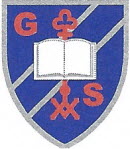 GLENESKPre-Prep School & NurseryJOB DESCRIPTIONStay & Play SupervisorKey Deliverables:GeneralTo be responsible to the Head and DeputyTo promote the education, welfare and personal care of pupils, having regard to the aims and objectives of Glenesk School and its policiesTo establish and maintain good relations with pupils, parents and support staff, including peripatetic staff and outside agenciesTo Set a good example in terms of dress, punctuality and attendanceTo participate in meetings at the School which relate to the curriculum and organisation of the school and the pastoral care of the pupilsResponsibilities are as follows:OrganisationKeep accurate records of pupil attendance and pass them to Business Manager for invoicingOversee the After school Club assistantCreate a secure play environmentPlan activities/ resources to match pupil’s interestsLiaise with parents and pass messages from teachersTo run Stay & Play facility on a daily basisTo ensure toys are clean, left tidy and are in good orderTo restock toys and games when needed after liaising with Head/DeputyTo keep Stay & Play room tidy and well presented including putting up a display of children’s drawings/activitiesPlanningTo plan activities and play for the childrenTo responsible for letting the Head/Deputy know if cover is needed Health and WelfareTo promote and be responsible for the Health and welfare of the children within the NurseryTo supervise the children both in and out of doorsTo supervise quiet/rest periods and ensure children are supervised if sleepingTo administer first aidTo perform kitchen duties and maintain cleanliness and hygieneTo attend to children’s personal hygiene and bathroom hygieneTo maintain a safe environment indoors and outsideTo ensure all toys and equipment are maintained to a clean, safe and acceptable standardTo change nappies and be responsible for children’s toileting.  To attend to children’s personal hygiene and bathroom hygieneTo give the children tea each day and liaise with catering manager to ensure dietary requirements of pupils are adhered to for tea time snackSafeguarding ChildrenThe job holder’s responsibility for promoting and safeguarding the welfare of children and young person’s for whom s/he is responsible, or with whom s/he comes in to contact will be to adhere to and ensure compliance with the relevant Cognita Safeguarding; Child Protection Policy and Procedures at all times. If in the course of carrying out the duties of the role, the job holder identifies any instance that a child is suffering or likely to suffer significant harm either at school or at home, s/he must report any concerns to the School’s Child Protection Officer or to the Head or indeed to the Regional CEO so that a referral can be made accordingly to the relevant third party servicesSeptember 2019Job Title: 				Stay & Play SupervisorResponsible to: 			The Head and DeputyKey purpose of the job: 	To work as part of the Glenesk Team and be  responsible for the After School Stay & Play provision